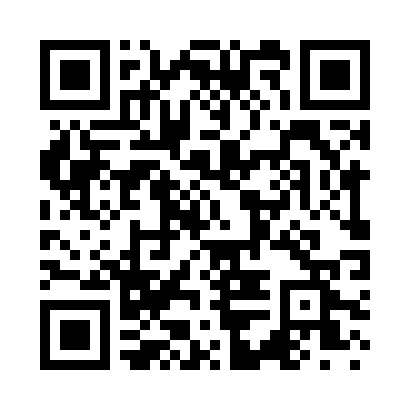 Prayer times for Saire, EstoniaWed 1 May 2024 - Fri 31 May 2024High Latitude Method: Angle Based RulePrayer Calculation Method: Muslim World LeagueAsar Calculation Method: HanafiPrayer times provided by https://www.salahtimes.comDateDayFajrSunriseDhuhrAsrMaghribIsha1Wed2:555:211:186:359:1611:332Thu2:545:181:186:369:1811:343Fri2:535:161:186:379:2111:354Sat2:525:131:186:399:2311:365Sun2:515:111:176:409:2611:376Mon2:505:081:176:419:2811:387Tue2:495:061:176:439:3011:398Wed2:485:031:176:449:3311:409Thu2:475:011:176:459:3511:4110Fri2:464:581:176:479:3711:4211Sat2:454:561:176:489:4011:4312Sun2:444:541:176:499:4211:4413Mon2:434:511:176:519:4411:4514Tue2:424:491:176:529:4611:4615Wed2:414:471:176:539:4911:4716Thu2:404:441:176:549:5111:4817Fri2:404:421:176:559:5311:4918Sat2:394:401:176:579:5511:5019Sun2:384:381:176:589:5811:5120Mon2:374:361:176:5910:0011:5221Tue2:364:341:177:0010:0211:5322Wed2:364:321:187:0110:0411:5423Thu2:354:301:187:0210:0611:5524Fri2:344:281:187:0310:0811:5625Sat2:344:271:187:0410:1011:5726Sun2:334:251:187:0510:1211:5827Mon2:324:231:187:0610:1411:5828Tue2:324:221:187:0710:1611:5929Wed2:314:201:187:0810:1712:0030Thu2:314:181:187:0910:1912:0131Fri2:304:171:197:1010:2112:02